평화의 모후 한인 천주교회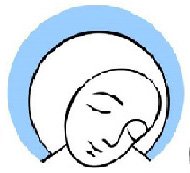 Our Lady of Peace Korean Catholic Curch            예비 신자 교리반 등록서일반사항이름:    ______________________ 주소: _______________________________________________생년월일:________________________   태어난 곳 ( city) ___________________전화 : ___________________    Email : ______________________________ 		*미성년일 경우:                                           아버지 이름:________________________			어머니 이름_________________________                             *가족 중 등록 신자가 있을 경우 : 이름: ________________   세례명 : ______________관계: __________  신자번호: ____________교우 분 중 아시는 분이 계신가요? ________________  누구의 인도로 교리 반에 등록 하시나요?    이름: ___________ 세례명 ________________세례에 관한 사항공식적으로 교리 교육을 받은 적이 있습니니까?  (예)___(아니오)____(어디서? )____________다른 교회에서 세례예식을 받은 적이 있습니까? (예)___(아니오)____( 언제?) ______________만약에 해당되면 어느 종파인가요?___________; 교회이름__________   기간______________혼인에 관한 사항 현재 혼인 상태를 기재해 주십시오 : 미혼___약혼___ 기혼____ 이혼_____별거_____ 사별____